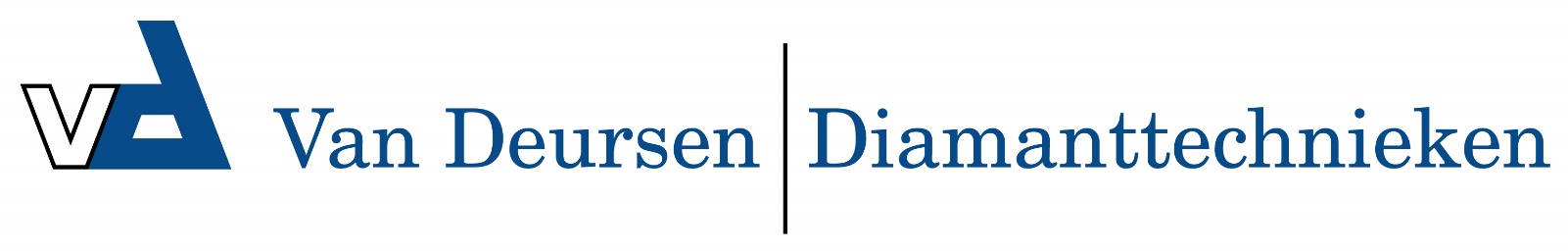 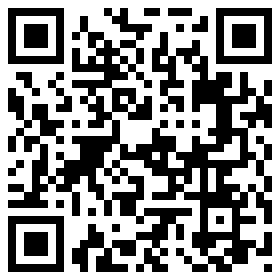 Jollyna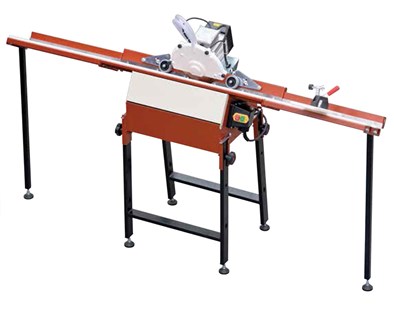 Voor alle soorten verstekken tot 20mm dikte en 120cm lengteZowel binnen als buitenhoekenVoor tegels tot 20mm dik & 120cm lengteOptioneel instelbaar tot 80cm tegels van 80cm hoogte1.5pk motor Productfolder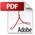 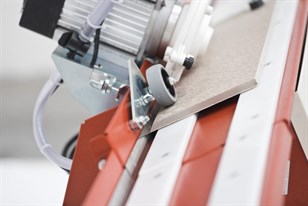 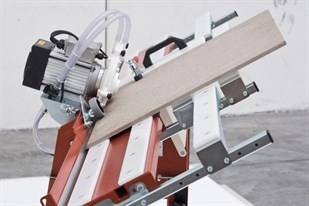 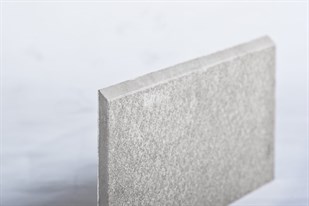 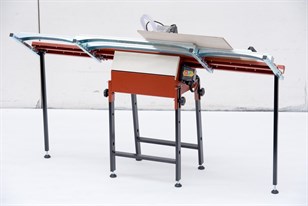 